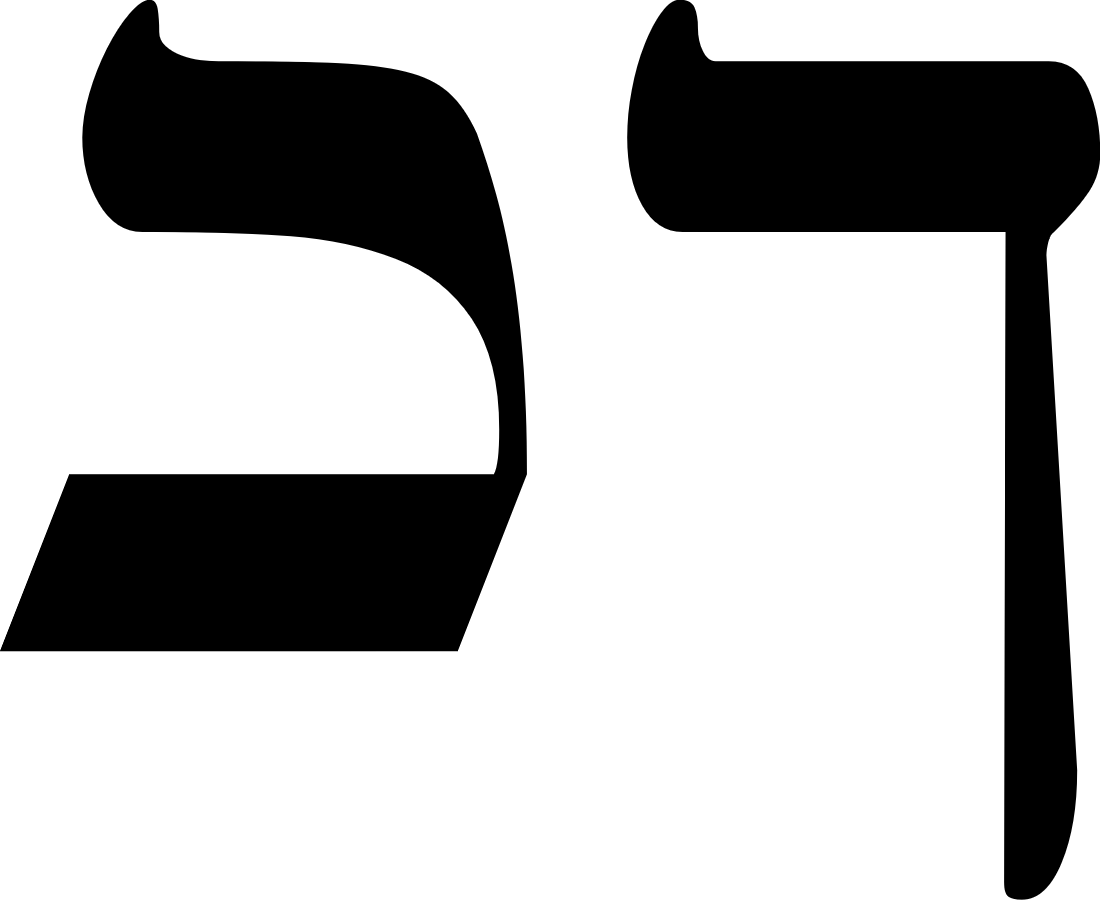 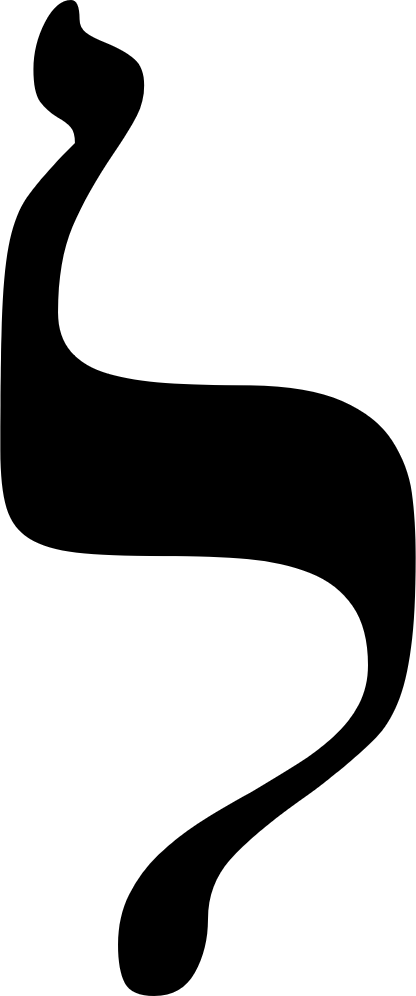 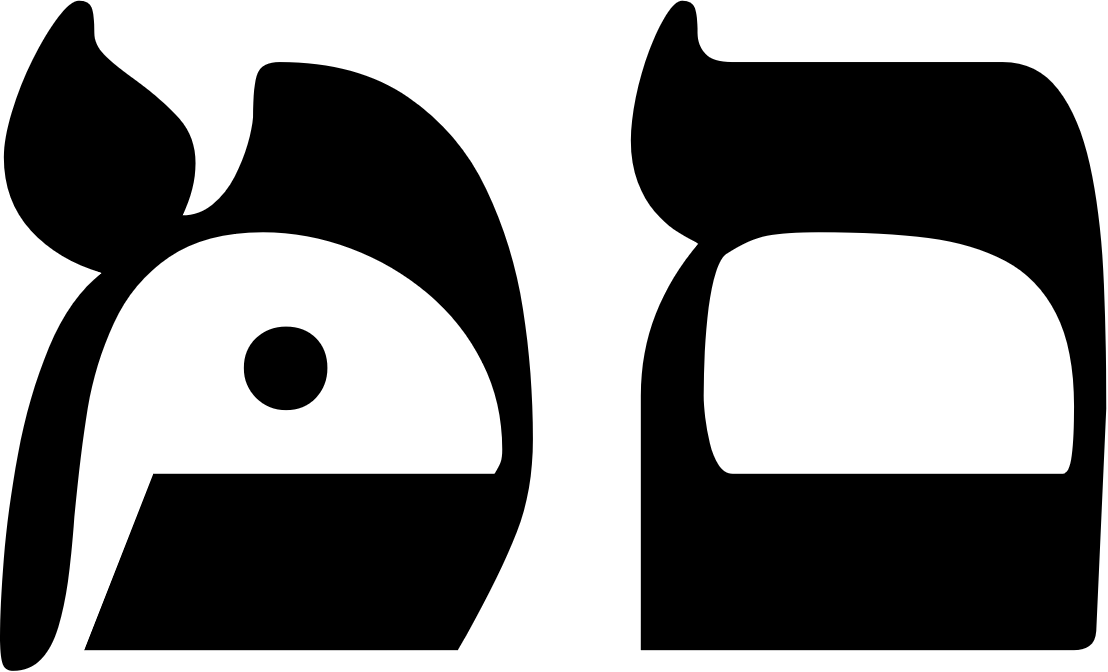 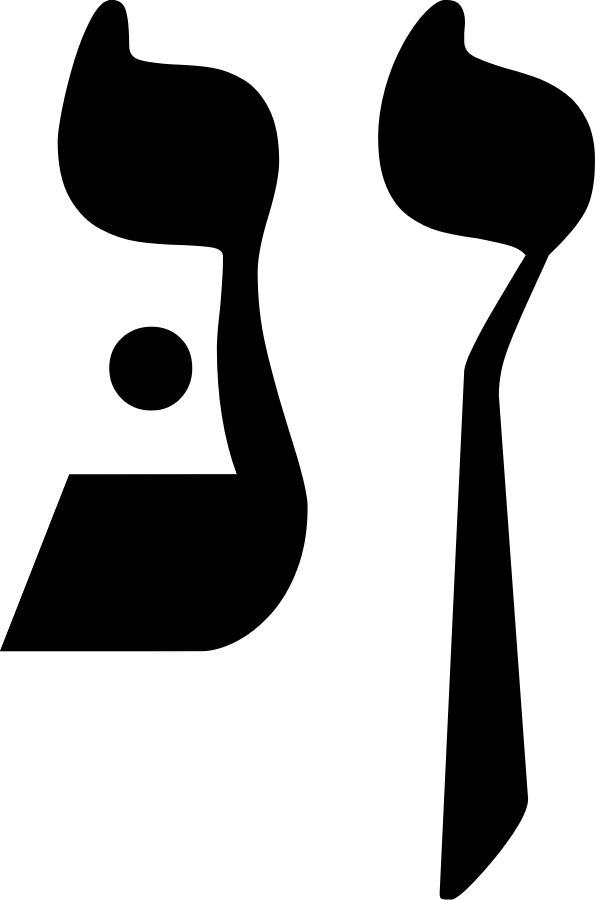 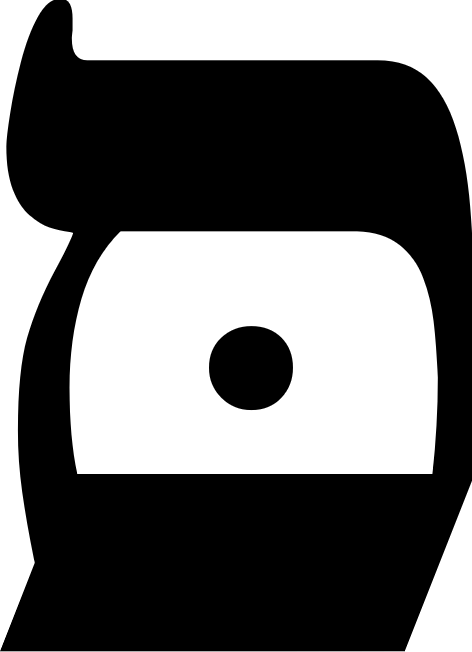 20, 500Lamed30Mem40, 600Nun50, 700samekh60SoundK, khPalm of HandWheel of FortuneJupiterA wheel of six shafts, whereon revolve the Triad of Hermanubis, Sphinx, and TyphonSoundOx-goad
JusticeLibraA conventional figure of Justice with scales and balancesMWaterThe Hanged ManWaterThe figure of a hanged or crucified manNFishDeathScorpioA skeleton with a scythe mowing men. The scythe handle is a TauSProp, SupportArt, TemperanceSagittariusThe figure of Diana huntress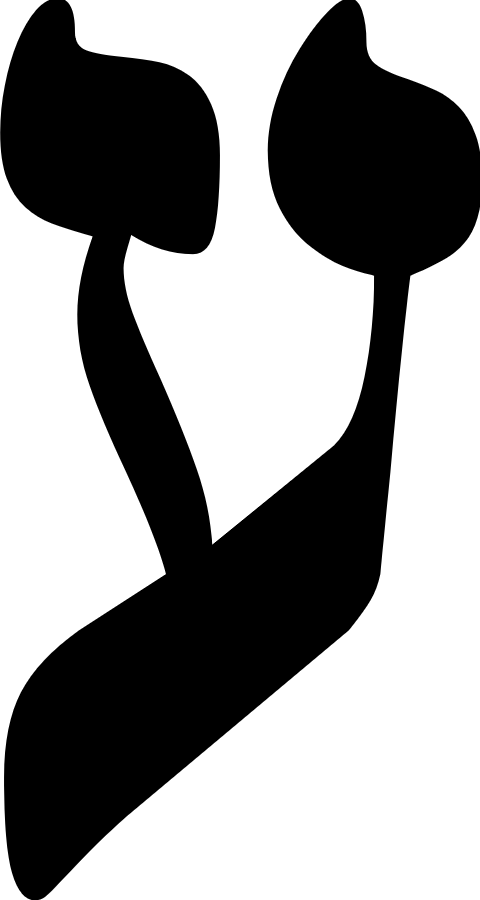 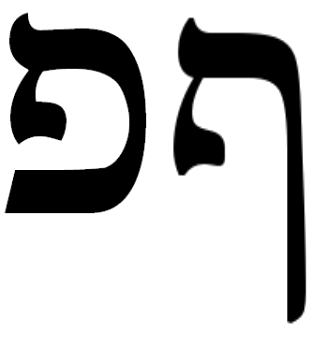 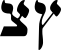 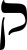 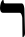 AYIN70pe80 800tzaddi90, 900QOPH100RESH200SoundO, aa, ng(gutt)EyeThe DevilCapricornThe figure of Pan or PriapusP, phMouth
The TowerMarsA tower struck by forked lightning Soundts, tz, j.Fish hook
The EmperorAriesA flame-clad god bearing equivalent symbolsq, qh (guttur.).Back of Head
The MoonPiscesThe waning moonRHeadThe SunSolThe Sun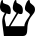 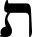 SHIN300Tau400Mem40, 600Nun50, 700samekh60SoundSh, sToothJudgementFireIsrafel blowing the Last Trumpet. The dead arising from their tombsSoundSign of the Cross
The UniverseSaturnShould contain a demonstration of the Quadrature of the CircleMWaterThe Hanged ManWaterThe figure of a hanged or crucified manNFishDeathScorpioA skeleton with a scythe mowing men. The scythe handle is a TauSProp, SupportArt, TemperanceSagittariusThe figure of Diana huntressAYIN70pe80 800tzaddi90, 900QOPH100RESH200SoundO, aa, ng(gutt)EyeThe DevilCapricornThe figure of Pan or PriapusP, phMouth
The TowerMarsA tower struck by forked lightning Soundts, tz, j.Fish hook
The EmperorAriesA flame-clad god bearing equivalent symbolsq, qh (guttur.).Back of Head
The MoonPiscesThe waning moonRHeadThe SunSolThe Sun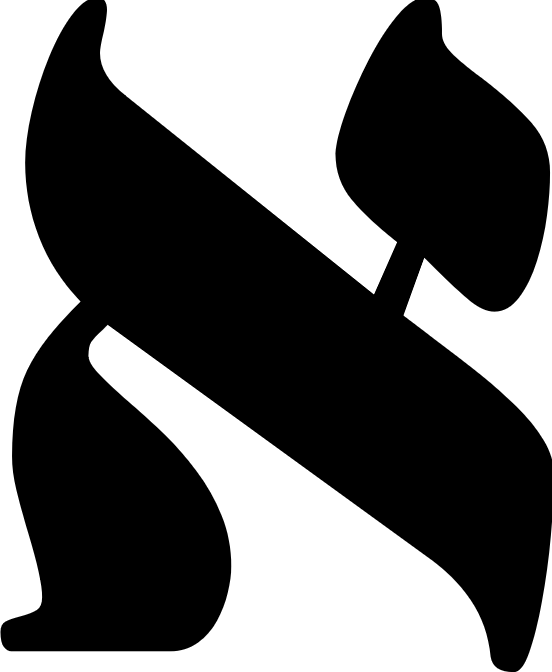 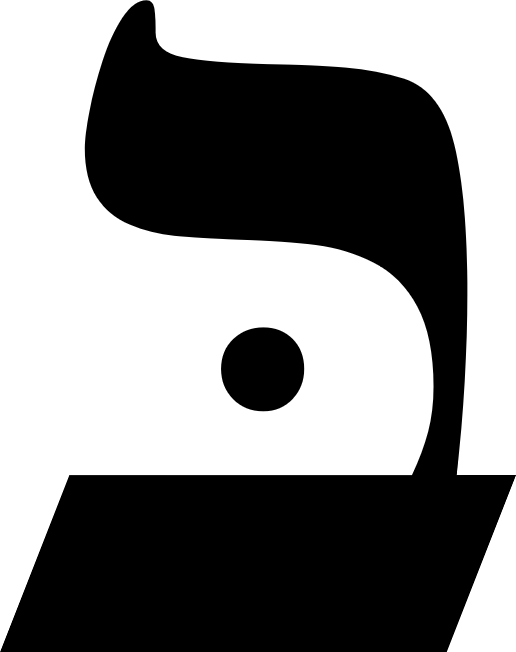 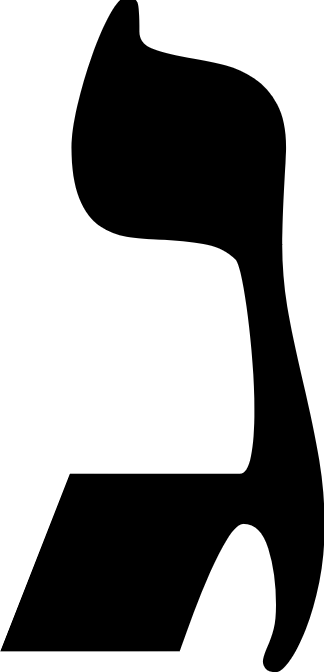 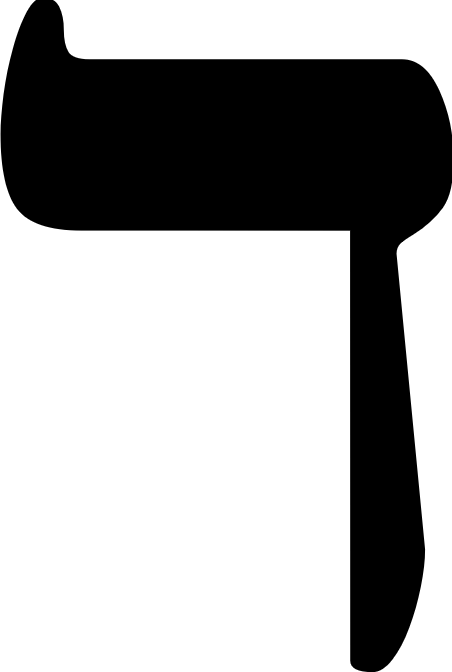 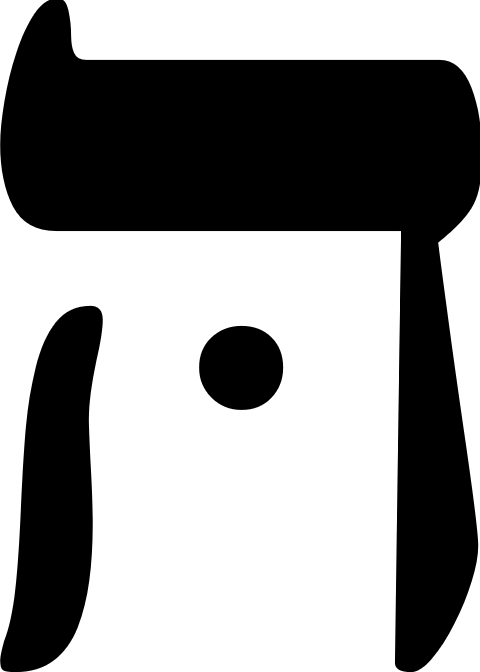 Aleph1BETH2gimel3Daleth4Heh5Sounda (soft breathing).OxThe FoolAirSoundHouse
The MagicianMercuryA fair youth with winged helmet and heels, equipped as a Magician, displays his artG (hard)d, ghCamelThe High PriestessLunaA crowned priestess sits before the veil of Isis between the Pillars of Sethd, dh (flat th)DoorThe EmpressVenusCrowned with stars, a winged goddess stands upon the moon h (rough breathing)WindowThe StarAquariusThe figure of a water-nymph disporting herself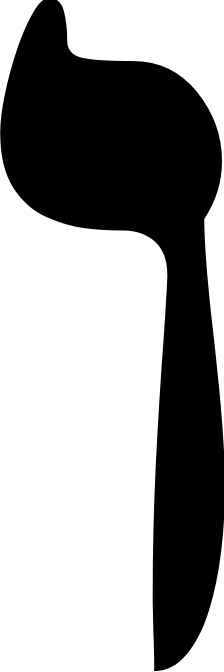 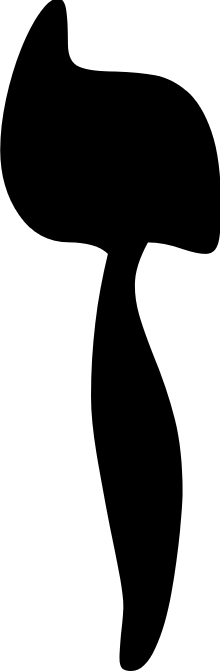 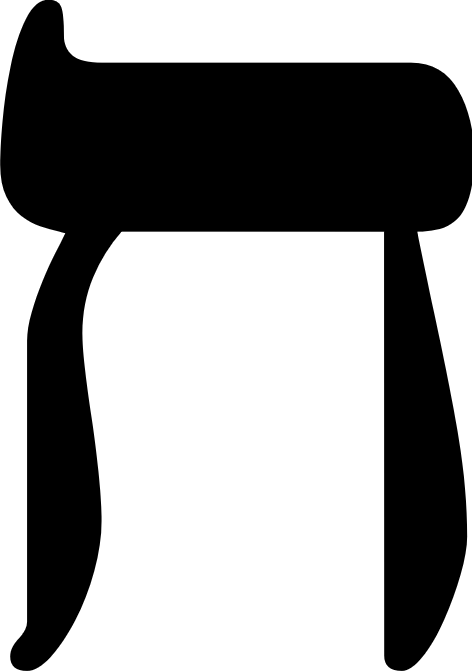 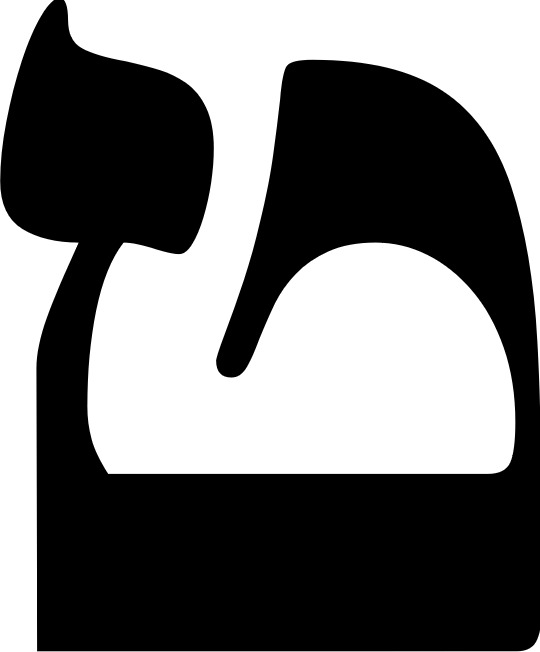 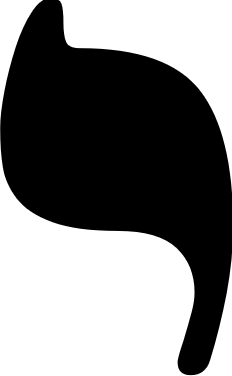 Vau6Zayin7CHETh8Teth9Yod10SoundV,u,oNail, PegThe HierophantTaurusBetween the Pillars sits an AncientZ, dzSword, Weapon
The LoversGeminiA prophet, young, and in the Sign of Osiris RisenSoundch (guttural).Fence, Enclosure
The ChariotCancerA young and holy king under the starry canopyTSerpent
StrengthLeoA smiling woman holds the open jaws of a fierce and powerful lioni, y (as in yes)HandThe HermitVirgoWrapped in a cloak and cowl, an Ancient walketh, bearing a lamp and staff